от «14» 07 2022 г.		                                                                                               № 860Об утверждении муниципальнойпрограммы МО «Город Мирный»«Модернизация объектов коммунальной инфраструктуры» на 2023-2028 гг.В соответствии с Федеральным законом от 06.10.2003 № 131-ФЗ «Об общих принципах организации местного самоуправления в Российской Федерации», Постановлением городской Администрации от 12.12.2014 № 820 «О порядке разработки, реализации и оценки эффективности муниципальных программ муниципального образования «Город Мирный» Мирнинского района Республики Саха (Якутия)», Распоряжением городской Администрации от 29.04.2022 № 217 «О разработке муниципальных программ МО «Город Мирный», городская Администрация постановляет:Утвердить прилагаемую муниципальную программу МО «Город Мирный» «Модернизация объектов коммунальной инфраструктуры» на период 2023-2028 гг. Опубликовать настоящее Постановление в порядке, установленном Уставом МО «Город Мирный».Контроль исполнения настоящего Постановления возложить на 1-го Заместителя Главы Администрации по ЖКХ, имущественным и земельным отношениям С.Ю. Медведь.Глава города					                                              К.Н. АнтоновПриложение к Постановлению городской Администрацииот «14» 07 2022 № 860Муниципальная программаМО «Город Мирный»«Модернизация объектов коммунальной инфраструктуры»на 2023-2028 годыг. Мирный 2022 г.ПАСПОРТМУНИЦИПАЛЬНОЙ ПРОГРАММЫ МО «ГОРОД МИРНЫЙ» «МОДЕРНИЗАЦИЯ ОБЪЕКТОВ КОММУНАЛЬНОЙ ИНФРАСТРУКТУРЫ» НА 2023-2028 ГОДЫ1. Характеристика проблемы	Жилищно-коммунальное хозяйство является одной из жизнеобеспечивающих и социально значимых отраслей экономики. Системы тепло-, водоснабжения и канализации (далее ТВС и К) являются важнейшей неотъемлемой частью коммунальной инфраструктуры и имеют решающее значение в обеспечении жизнедеятельности и развитии муниципального образования.	Необходимость капитального ремонта и модернизации систем водоснабжения и водоотведения города Мирного обусловлена потребностями жилищного и промышленного строительства, повышающимся требованиям к качеству услуг, экологическим последствиям их предоставления.Водоснабжение и водоотведение объектов города Мирного обеспечивает ООО «ПТВС». Водоснабжение осуществляется из водохранилища, расположенного на реке Ирелях. В г. Мирном комплекс сооружений ВОС состоит из насосно-фильтровальной станции. Данная станция предназначена для подготовки хозяйственно - питьевой воды и обеспечения города водой необходимого качества, а также обеспечения технической водой промышленных объектов.В г. Мирном существует централизованная система канализации, принимающая хозяйственно-бытовые сточные воды от многоэтажной жилой застройки, общественных зданий, а также от промышленных предприятий, расположенных в центральной части города. Действуют канализационно-насосные станции (далее – КНС) в мкр. Заречном, п. Верхнем, п. Нижнем. В рамках реализации предыдущей программы в 2018 году было выполнено строительство распределительных сетей водоотведения и водоснабжения к жилым домам в 13 квартале города по ул. 8 марта, Индустриальной, Ойунского, Весенней. Протяженность сетей водоснабжения составила 669 м.п., водоотведения 604 м.п. В период с 2018-2020 года выполнены работы по строительству сетей водоотведения по ул. Газовиков и вдоль ш. 50 лет Октября и устройством канализационной насосной станции.В 2017 году выполнен ремонт сетей ТВК в п. Газовик протяженностью 150 м.п., в 2019 году заменены трубопроводы перегретой воды на участке от рудовозной дороги до ЦТП «Газовик» протяжённостью 654 м.п. в двухтрубном исполнении.В 2018-2019 годах выполнен ремонт бесхозяйных сетей ХГВС на территории города протяженностью 290 м.п., выполнено устройство сетей водоснабжения и водоотведения к 8-ми жилым домам в 3-ем и 4-ом кварталах города.В 2019 году приобретен и установлен блочно-модульный центральный тепловой пункт в районе Аэропорт, выполнена замена короба и опорных конструкций сетей ТВС протяженностью 198 м.п.Выполнены работы по ремонту городского коллектора в районе котельной «Промзона» ООО «ПТВС» и вдоль ул. Комсомольской, 22.Выполнены мероприятия по актуализации схем теплоснабжения, водоснабжения, водоотведения и газоснабжения, а также программы комплексного развития системы коммунальной инфраструктуры. Также за последние пять лет выполнены работы по ремонту и модернизации 29 кубовых, по адресам: ул. Таёжная д. 53 (кубовая №6); ул. Гагарина д.18 (кубовая №1); ул. Гагарина д.8 (кубовая №2); Фрунзе д. 27/1 (кубовая №14); пер. Заводской д. 47 (кубовая №15); Лесная 1/2 (кубовая №25); по ул. Мухтуйская 70/2 (кубовая № 19); ул. Целлиная 44 (кубовая № 31); ул. Мухтуйская 70/2 (кубовая № 19); ул. Интернациональная 7 (кубовая № 7); ул. Лесная 45/1 (кубовая № 29); ул. Лесная 17А (кубовая №30); ул. Горняков 9 (кубовая № 8); ул. Заводская 21/2 (кубовая № 27); ул. Курченко 28 (кубовая № 33); ул. Иреляхская  80/1 (кубовая № 17); ул. Экспедиционная 35 (кубовая № 35); ул. Таежная 71 (кубовая № 34).Обязательное применение приборов учета и регулирования потребления энергоресурсов предусмотрено Законом, Гражданским кодексом Российской Федерации, а также постановлением Правительства Российской Федерации от 08.06.1997 № 832 «О повышении эффективности использования энергетических ресурсов и воды предприятиями и организациями бюджетной сферы».Общее количество многоквартирных жилых домов (далее-МКД),  за исключением домов блокированной застройки, города Мирного составляет 402 дома с общей площадью 726 306,00 м².За период действия предыдущих муниципальных программ «Энергосбережение и повышение энергетической эффективности в системах коммунальной инфраструктуры» был установлен 91 индивидуальный прибор учета, в т.ч. электроэнергии.2. Основные цели и задачиЦелью настоящей программы является развитие систем коммунальной инфраструктуры муниципального образования.Основной задачей программы является: разработка и реализация мероприятий по капитальному ремонту, ремонту и модернизации существующих объектов систем теплоснабжения, водоснабжения, водоотведения с целью повышения их технологической эффективности, надежности и безопасности функционирования и развития.3. Перечень программных мероприятийПрограмма предусматривает ежегодное выполнение мероприятий,  направленных на предоставление качественных жилищно-коммунальных услуг, включающих организационно - проектные, ремонтные и другие программные действия с указанием видов (состава) и объемов работ, источников финансирования, сроков выполнения и исполнителей работ:- мероприятия по развитию систем коммунальной инфраструктуры муниципального образования, а именно ремонт городского коллектора;- мероприятия по содержанию муниципального имущества системы водоотведения, водоснабжения и электроснабжения;- выполнение работ по актуализации схем теплоснабжения, водоснабжения, водоотведения и газоснабжения, а также программы комплексного развития системы коммунальной инфраструктуры;- для организации бесперебойного обеспечения водоснабжения на территории муниципального образования «Город Мирный» на 2023-2028 годы запланированы мероприятия по содержанию кубовых;- в рамках реализации программы работа по установке индивидуальных приборов учета горячей, холодной воды и электроэнергии будет продолжена, планируется установить 90 приборов в квартирах, находящихся в муниципальной собственности.4. Ресурсное обеспечение программы(руб.)Объемы финансирования программы подлежат ежегодному уточнению, исходя из реальной ситуации формирования местного бюджета на очередной финансовый год.5. Механизм реализации программыРеализация программы за счет средств местного бюджета осуществляется путём исполнения мероприятий, являющихся стратегическими направлениями достижения поставленной цели. Программные мероприятия подробно изложены в разделе 3.Реализация программы осуществляется на основе муниципальных контрактов (договоров) на закупку и поставку продукции для муниципальных нужд, заключаемых муниципальными заказчиками. Отбор исполнителей производится на конкурсной основе в соответствии с Федеральным законом от 05.04.2013 № 44-ФЗ «О контрактной системе в сфере закупок товаров, работ, услуг для обеспечения государственных и муниципальных нужд».С целью освещения целей и задач программы и привлечения населения к ее реализации, соответствующие исполнители мероприятий программы организуют информационно - разъяснительную работу с населением через средства массовой информации.В программу могут вноситься изменения и дополнения в связи с изменением действующей нормативно-правовой базы и с учетом социально-экономического положения МО «Город Мирный».Управление реализацией программы и контроль её исполнения осуществляется в соответствии с Постановлением городской Администрации от 12.12.2014 № 820  «О порядке разработки, реализации и оценки эффективности муниципальных программ  муниципального образования «Город Мирный» Мирнинского района Республики Саха (Якутия)».6. Оценка эффективности программыОценка эффективности Программы осуществляется в соответствии с  Постановлением городской Администрации от 12.12.2014 № 820  «О порядке разработки, реализации и оценки эффективности муниципальных программ  муниципального образования «Город Мирный» Мирнинского района Республики Саха (Якутия)» и будет осуществлена на основе следующих целевых индикаторов (таблица 1).Оценка эффективности Программы осуществляется Координатором программы  по итогам ее исполнения за отчетный финансовый год и в целом после завершения её реализации.После реализации программных мероприятий будут достигнуты следующие показатели: 1.	Увеличится уровень надежности и безопасности систем тепло-, водоснабжения, водоотведения;2.	Снизится  аварийность и повысится надежность эксплуатации объектов коммунального комплекса;3. Исключения травмоопасных ситуаций при обслуживании инженерных коммуникаций проложенных в городском коллекторе.Оценка эффективности Программы будет ежегодно производиться на основе использования системы целевых индикаторов, которая обеспечит мониторинг динамики изменений за оцениваемый период, с целью уточнения задач и мероприятий программы.Источником получения значения индикаторов являются плановые показатели 2023-2028 годов, в соответствии с утвержденными бюджетными сметами МО «Город Мирный». 	Оценка эффективности реализации программы определяется на основании двух критериев:	-	нефинансовых результатов;	-	финансовых результатов.	Нефинансовые результаты. Под нефинансовыми результатами понимается степень достижения запланированного уровня целевых показателей программы. 	Оценка эффективности программы производится путем сравнения текущих значений целевых индикаторов с установленными программой значениями Применяется для индикаторов, значение которых приводится в числовом выражении:                                      I факт                             I n = -----------, где:                                       I планI n - значение  n-го индикатора, расчет которого приводится в числовом выражении;I факт - фактическое значение индикатора (показателя);I план - плановое значение индикатора (показателя).	Финансовые результаты. Под финансовыми результатами понимается уровень освоения финансовых средств, направляемых на реализацию программных мероприятий и определяется по формуле:Кф =Vф/Vn*100, где:Кф-соотношение освоенных финансовых средств и запланированного финансирования программы;Vф-объём средств, выделенных в бюджете города на реализацию мероприятий программы;Vn-объём запланированного совокупного финансирования программы.	Для расчёта интегрального значения индикатора, определяющего эффективность реализации программы применяется формула:                                          SUM I                                    R = ----------,         где:                                         nR  - интегральная оценка программы; SUM I – сумма всех индикаторов;n  - количество индикаторов.	На основании проведенной оценки эффективность реализации Программы ранжируется следующим образом:	если показатель превышает 0,8 - цели программного мероприятия достигнуты;	если показатель составит менее 0,8 - цели программного мероприятия не достигнуты.	По итогам проведенной оценки эффективности реализации программы могут быть внесены следующие предложения по дальнейшей реализации программы:	а) о корректировке целей, задач, перечня мероприятий программы;	б) о смене форм и методов управления реализации программы;	в) о сокращении финансирования программы за счет средств местного бюджетаТаблица 1СИСТЕМА ИНДИКАТОРОВ (ПОКАЗАТЕЛЕЙ) МУНИЦИПАЛЬНОЙ ПРОГРАММЫ МО «ГОРОД МИРНЫЙ»  «Модернизация объектов коммунальной инфраструктуры»на 2023-2028 годы      Исп. Салихова А.С.АДМИНИСТРАЦИЯМУНИЦИПАЛЬНОГО ОБРАЗОВАНИЯ«Город Мирный»МИРНИНСКОГО РАЙОНАПОСТАНОВЛЕНИЕ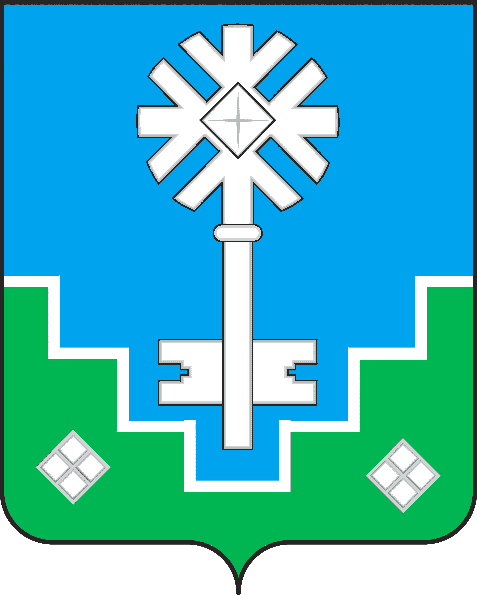 МИИРИНЭЙ ОРОЙУОНУН«Мииринэйкуорат»МУНИЦИПАЛЬНАЙ ТЭРИЛЛИИДЬАhАЛТАТАУУРААХНаименование программы Муниципальная программа МО «Город Мирный» «Модернизация объектов коммунальной инфраструктуры»  на 2023-2028 годы (далее – программа)Дата принятия решения о разработке программыРаспоряжение Администрации МО «Город Мирный» от 29.04.2022 № 217 «О разработке муниципальных программ МО «Город Мирный»Координатор программы1-й Зам. Главы Администрации по ЖКХ, имущественным и земельным отношениям Основной разработчик программы, исполнитель программыМуниципальное казённое учреждение «Управление жилищно-коммунального хозяйства» МО «Город Мирный»Цель программыРазвитие систем коммунальной инфраструктуры города.Задачи программыПовышение технологической эффективности, надежности и безопасности функционирования и развития объектов тепло-, водоснабжения и водоотведения, находящихся в муниципальной собственности.Сроки и этапы реализации программы2023-2028 годыПеречень основных мероприятийРазвитие систем коммунальной инфраструктуры муниципального образования.Механизм реализации программыРеализация программы за счет средств местного бюджета осуществляется на основе муниципальных контрактов (договоров) на закупку и поставку продукции для муниципальных нужд, заключаемых муниципальными заказчиками. Отбор исполнителей производится на основе открытых торгов в соответствии с Федеральным законом от 05.04.2013 № 44-ФЗ «О контрактной системе в сфере закупок товаров, работ, услуг для обеспечения государственных и муниципальных нужд»Объем и источники финансирования программыОбщий объем расходов на реализацию программы составляет:Всего: 47 940 257,00 руб.В том числе:Государственный бюджет РС(Я) – 0,00 руб.Бюджет МО «Мирнинский район» - 0,00 руб.Бюджет МО «Город Мирный» - 47 940 257,00 руб.Иные источники –0,00 руб..Ожидаемые конечные результаты реализации программыУвеличится уровень надежности и безопасности систем тепло-, водоснабжения, водоотведения;Снизится  аварийность и повысится надежность эксплуатации объектов коммунального комплекса;Исключения травмоопасных ситуаций при обслуживании инженерных коммуникаций проложенных в городском коллекторе.Перечень индикаторов эффективности мероприятий программы1. Капитальный ремонт и ремонт сетей тепло-, водоснабжения и водоотведения.2. Ремонт городского коллектора.Система организации контроля исполнителя программыОперативный контроль осуществляется в форме отчёта  и мониторинга в соответствии с Положением о порядке разработки, реализации и оценки эффективности муниципальных  программ, утвержденным Постановлением городской Администрации от 12.12.2014 № 820.ВсегоВ т. ч. Гос. бюджет РС(Я)Бюджет МО «Мирнинский район»Бюджет МО «Город Мирный»Иные источники2023-2028 годы47 940 257,000,000,0047 940 257,000,0020233 710 971,000,000,003 710 971,000,0020243 710 971,000,000,003 710 971,000,0020256 981 933,000,000,006 981 933,000,0020269 911 477,000,000,009 911 477,000,00202711 706 752,000,000,0011 706 752,000,00202811 918 153,000,000,0011 918 153,000,00

N 
п/пПрограммные   
мероприятия,   
обеспечивающие  
выполнение задачиОжидаемый результат
от реализованных  
программных    
мероприятий (в   
натуральном    
выражении), эффектЗначения индикаторов      
(показателей)Значения индикаторов      
(показателей)Значения индикаторов      
(показателей)Значения индикаторов      
(показателей)Значения индикаторов      
(показателей)Значения индикаторов      
(показателей)Значения индикаторов      
(показателей)

N 
п/пПрограммные   
мероприятия,   
обеспечивающие  
выполнение задачиОжидаемый результат
от реализованных  
программных    
мероприятий (в   
натуральном    
выражении), эффектБазовый периодна 2022 г.прогнозный период прогнозный период прогнозный период прогнозный период прогнозный период прогнозный период 

N 
п/пПрограммные   
мероприятия,   
обеспечивающие  
выполнение задачиОжидаемый результат
от реализованных  
программных    
мероприятий (в   
натуральном    
выражении), эффектБазовый периодна 2022 г.2023 г.2024 г.2025 г.2026 г.2027 г.2028 г.Цель: Развитие систем коммунальной инфраструктуры города.Цель: Развитие систем коммунальной инфраструктуры города.Цель: Развитие систем коммунальной инфраструктуры города.Цель: Развитие систем коммунальной инфраструктуры города.Цель: Развитие систем коммунальной инфраструктуры города.Цель: Развитие систем коммунальной инфраструктуры города.Цель: Развитие систем коммунальной инфраструктуры города.Цель: Развитие систем коммунальной инфраструктуры города.Цель: Развитие систем коммунальной инфраструктуры города.Цель: Развитие систем коммунальной инфраструктуры города.Задача: Развитие систем коммунальной инфраструктуры муниципального образованияЗадача: Развитие систем коммунальной инфраструктуры муниципального образованияЗадача: Развитие систем коммунальной инфраструктуры муниципального образованияЗадача: Развитие систем коммунальной инфраструктуры муниципального образованияЗадача: Развитие систем коммунальной инфраструктуры муниципального образованияЗадача: Развитие систем коммунальной инфраструктуры муниципального образованияЗадача: Развитие систем коммунальной инфраструктуры муниципального образованияЗадача: Развитие систем коммунальной инфраструктуры муниципального образованияЗадача: Развитие систем коммунальной инфраструктуры муниципального образования1.Капитальный ремонт и ремонт сетей тепло-, водоснабжение и водоотведениеПротяженность инженерных сетей (м.п.)1500000002.Ремонт городского коллектора Протяженность участка городского коллектора (м.п.)000150150150150Приложение к МП «Модернизация объектов коммунальной инфраструктуры» на 2023-2028 годы, утвержденной Постановлением городской АдминистрацииПриложение к МП «Модернизация объектов коммунальной инфраструктуры» на 2023-2028 годы, утвержденной Постановлением городской АдминистрацииПриложение к МП «Модернизация объектов коммунальной инфраструктуры» на 2023-2028 годы, утвержденной Постановлением городской АдминистрацииПриложение к МП «Модернизация объектов коммунальной инфраструктуры» на 2023-2028 годы, утвержденной Постановлением городской АдминистрацииПриложение к МП «Модернизация объектов коммунальной инфраструктуры» на 2023-2028 годы, утвержденной Постановлением городской АдминистрацииПриложение к МП «Модернизация объектов коммунальной инфраструктуры» на 2023-2028 годы, утвержденной Постановлением городской Администрации от «14» 07 2022 № 860 от «14» 07 2022 № 860 от «14» 07 2022 № 860 от «14» 07 2022 № 860 от «14» 07 2022 № 860 от «14» 07 2022 № 860СИСТЕМА ПРОГРАММНЫХ МЕРОПРИЯТИЙ МУНИЦИПАЛЬНОЙ ПРОГРАММЫ МО "ГОРОД МИРНЫЙ"СИСТЕМА ПРОГРАММНЫХ МЕРОПРИЯТИЙ МУНИЦИПАЛЬНОЙ ПРОГРАММЫ МО "ГОРОД МИРНЫЙ"СИСТЕМА ПРОГРАММНЫХ МЕРОПРИЯТИЙ МУНИЦИПАЛЬНОЙ ПРОГРАММЫ МО "ГОРОД МИРНЫЙ"СИСТЕМА ПРОГРАММНЫХ МЕРОПРИЯТИЙ МУНИЦИПАЛЬНОЙ ПРОГРАММЫ МО "ГОРОД МИРНЫЙ"СИСТЕМА ПРОГРАММНЫХ МЕРОПРИЯТИЙ МУНИЦИПАЛЬНОЙ ПРОГРАММЫ МО "ГОРОД МИРНЫЙ"СИСТЕМА ПРОГРАММНЫХ МЕРОПРИЯТИЙ МУНИЦИПАЛЬНОЙ ПРОГРАММЫ МО "ГОРОД МИРНЫЙ"СИСТЕМА ПРОГРАММНЫХ МЕРОПРИЯТИЙ МУНИЦИПАЛЬНОЙ ПРОГРАММЫ МО "ГОРОД МИРНЫЙ"СИСТЕМА ПРОГРАММНЫХ МЕРОПРИЯТИЙ МУНИЦИПАЛЬНОЙ ПРОГРАММЫ МО "ГОРОД МИРНЫЙ"СИСТЕМА ПРОГРАММНЫХ МЕРОПРИЯТИЙ МУНИЦИПАЛЬНОЙ ПРОГРАММЫ МО "ГОРОД МИРНЫЙ"СИСТЕМА ПРОГРАММНЫХ МЕРОПРИЯТИЙ МУНИЦИПАЛЬНОЙ ПРОГРАММЫ МО "ГОРОД МИРНЫЙ"СИСТЕМА ПРОГРАММНЫХ МЕРОПРИЯТИЙ МУНИЦИПАЛЬНОЙ ПРОГРАММЫ МО "ГОРОД МИРНЫЙ"СИСТЕМА ПРОГРАММНЫХ МЕРОПРИЯТИЙ МУНИЦИПАЛЬНОЙ ПРОГРАММЫ МО "ГОРОД МИРНЫЙ"СИСТЕМА ПРОГРАММНЫХ МЕРОПРИЯТИЙ МУНИЦИПАЛЬНОЙ ПРОГРАММЫ МО "ГОРОД МИРНЫЙ"СИСТЕМА ПРОГРАММНЫХ МЕРОПРИЯТИЙ МУНИЦИПАЛЬНОЙ ПРОГРАММЫ МО "ГОРОД МИРНЫЙ"СИСТЕМА ПРОГРАММНЫХ МЕРОПРИЯТИЙ МУНИЦИПАЛЬНОЙ ПРОГРАММЫ МО "ГОРОД МИРНЫЙ"СИСТЕМА ПРОГРАММНЫХ МЕРОПРИЯТИЙ МУНИЦИПАЛЬНОЙ ПРОГРАММЫ МО "ГОРОД МИРНЫЙ""Модернизация объектов коммунальной инфраструктуры на 2023-2028 годы""Модернизация объектов коммунальной инфраструктуры на 2023-2028 годы""Модернизация объектов коммунальной инфраструктуры на 2023-2028 годы""Модернизация объектов коммунальной инфраструктуры на 2023-2028 годы""Модернизация объектов коммунальной инфраструктуры на 2023-2028 годы""Модернизация объектов коммунальной инфраструктуры на 2023-2028 годы""Модернизация объектов коммунальной инфраструктуры на 2023-2028 годы""Модернизация объектов коммунальной инфраструктуры на 2023-2028 годы""Модернизация объектов коммунальной инфраструктуры на 2023-2028 годы""Модернизация объектов коммунальной инфраструктуры на 2023-2028 годы""Модернизация объектов коммунальной инфраструктуры на 2023-2028 годы""Модернизация объектов коммунальной инфраструктуры на 2023-2028 годы""Модернизация объектов коммунальной инфраструктуры на 2023-2028 годы""Модернизация объектов коммунальной инфраструктуры на 2023-2028 годы""Модернизация объектов коммунальной инфраструктуры на 2023-2028 годы""Модернизация объектов коммунальной инфраструктуры на 2023-2028 годы"ПЕРЕЧЕНЬ ПРОГРАММНЫХ МЕРОПРИЯТИЙ ПЕРЕЧЕНЬ ПРОГРАММНЫХ МЕРОПРИЯТИЙ ПЕРЕЧЕНЬ ПРОГРАММНЫХ МЕРОПРИЯТИЙ ПЕРЕЧЕНЬ ПРОГРАММНЫХ МЕРОПРИЯТИЙ ПЕРЕЧЕНЬ ПРОГРАММНЫХ МЕРОПРИЯТИЙ ПЕРЕЧЕНЬ ПРОГРАММНЫХ МЕРОПРИЯТИЙ ПЕРЕЧЕНЬ ПРОГРАММНЫХ МЕРОПРИЯТИЙ ПЕРЕЧЕНЬ ПРОГРАММНЫХ МЕРОПРИЯТИЙ ПЕРЕЧЕНЬ ПРОГРАММНЫХ МЕРОПРИЯТИЙ ПЕРЕЧЕНЬ ПРОГРАММНЫХ МЕРОПРИЯТИЙ ПЕРЕЧЕНЬ ПРОГРАММНЫХ МЕРОПРИЯТИЙ ПЕРЕЧЕНЬ ПРОГРАММНЫХ МЕРОПРИЯТИЙ ПЕРЕЧЕНЬ ПРОГРАММНЫХ МЕРОПРИЯТИЙ ПЕРЕЧЕНЬ ПРОГРАММНЫХ МЕРОПРИЯТИЙ ПЕРЕЧЕНЬ ПРОГРАММНЫХ МЕРОПРИЯТИЙ ПЕРЕЧЕНЬ ПРОГРАММНЫХ МЕРОПРИЯТИЙ                   руб.                  руб.Номер проектаНомер проектаНаименование проекта (раздел, объект, мероприятие)Всего финансовых средствВсего финансовых средствВсего финансовых средствГосударственный бюджет Республики Саха (Якутия)Государственный бюджет Республики Саха (Якутия)Бюджет МО "Мирнинский район"Бюджет МО "Мирнинский район"Бюджет МО "Город Мирный"Бюджет МО "Город Мирный"Иные источникиИные источникиИсполнителиИсполнителиНомер проектаНомер проектаНаименование проекта (раздел, объект, мероприятие)Всего финансовых средствВсего финансовых средствВсего финансовых средствГосударственный бюджет Республики Саха (Якутия)Государственный бюджет Республики Саха (Якутия)Бюджет МО "Мирнинский район"Бюджет МО "Мирнинский район"Бюджет МО "Город Мирный"Бюджет МО "Город Мирный"Иные источникиИные источникиИсполнителиИсполнителиНомер проектаНомер проектаНаименование проекта (раздел, объект, мероприятие)Всего финансовых средствВсего финансовых средствВсего финансовых средствГосударственный бюджет Республики Саха (Якутия)Государственный бюджет Республики Саха (Якутия)Бюджет МО "Мирнинский район"Бюджет МО "Мирнинский район"Бюджет МО "Город Мирный"Бюджет МО "Город Мирный"Иные источникиИные источникиИсполнителиИсполнители1123334455667788Развитие систем коммунальной инфраструктуры муниципального образования47 940 257,0047 940 257,0047 940 257,000,000,000,000,0047 940 257,0047 940 257,000,000,0020233 710 971,003 710 971,003 710 971,000,000,000,000,003 710 971,003 710 971,000,000,0020243 710 971,003 710 971,003 710 971,000,000,000,000,003 710 971,003 710 971,000,000,0020256 981 933,006 981 933,006 981 933,000,000,000,000,006 981 933,006 981 933,000,000,0020269 911 477,009 911 477,009 911 477,000,000,000,000,009 911 477,009 911 477,000,000,00202711 706 752,0011 706 752,0011 706 752,000,000,000,000,0011 706 752,0011 706 752,000,000,00202811 918 153,0011 918 153,0011 918 153,000,000,000,000,0011 918 153,0011 918 153,000,000,001.1.Капитальный ремонт и ремонт сетей тепло-, водоснабжение и водоотведение0,000,000,000,000,000,000,000,000,000,000,00МКУ "УЖКХ"МКУ "УЖКХ"20230,000,000,000,000,0020240,000,000,000,000,0020250,000,000,000,000,0020260,000,000,000,000,0020270,000,000,000,000,0020280,000,000,000,000,002.2.Ремонт городского коллектора14 085 519,0014 085 519,0014 085 519,000,000,000,000,0014 085 519,0014 085 519,000,000,00МКУ "УЖКХ"МКУ "УЖКХ"20230,000,000,000,000,0020240,000,000,000,000,002025676 603,00676 603,00676 603,00676 603,00676 603,0020263 408 916,003 408 916,003 408 916,003 408 916,003 408 916,0020275 000 000,005 000 000,005 000 000,005 000 000,005 000 000,0020285 000 000,005 000 000,005 000 000,005 000 000,005 000 000,003.3.Содержание и обслуживание кубовых18 977 697,0018 977 697,0018 977 697,000,000,000,000,0018 977 697,0018 977 697,000,000,00МКУ "УЖКХ"МКУ "УЖКХ"20233 007 971,003 007 971,003 007 971,003 007 971,003 007 971,0020243 007 971,003 007 971,003 007 971,003 007 971,003 007 971,0020253 098 210,003 098 210,003 098 210,003 098 210,003 098 210,0020263 191 156,003 191 156,003 191 156,003 191 156,003 191 156,0020273 286 891,003 286 891,003 286 891,003 286 891,003 286 891,0020283 385 498,003 385 498,003 385 498,003 385 498,003 385 498,005.5.Мероприятия по содержанию муниципального имущества системы водоотведения, водоснабжения и электроснабжения10 616 160,0010 616 160,0010 616 160,000,000,000,000,0010 616 160,0010 616 160,000,000,00 МКУ "УЖКХ" МКУ "УЖКХ"20230,000,000,000,000,0020240,000,000,000,000,0020252 500 000,002 500 000,002 500 000,002 500 000,002 500 000,0020262 600 000,002 600 000,002 600 000,002 600 000,002 600 000,0020272 704 000,002 704 000,002 704 000,002 704 000,002 704 000,0020282 812 160,002 812 160,002 812 160,002 812 160,002 812 160,006.6.Выполнение работ по актуализации схем теплоснабжения, водоснабжения, водоотведения и газоснабжения, а также программы комплексного развития системы коммунальной инфраструктуры3 600 000,003 600 000,003 600 000,000,000,000,000,003 600 000,003 600 000,000,000,00МКУ "УЖКХ"МКУ "УЖКХ"2023600 000,00600 000,00600 000,00600 000,00600 000,002024600 000,00600 000,00600 000,00600 000,00600 000,002025600 000,00600 000,00600 000,00600 000,00600 000,002026600 000,00600 000,00600 000,00600 000,00600 000,002027600 000,00600 000,00600 000,00600 000,00600 000,002028600 000,00600 000,00600 000,00600 000,00600 000,007.7.Приобретение и установка индивидуальных приборов учёта в квартирах, находящихся в муниципальной собственности660 881,00660 881,00660 881,000,000,000,000,00660 881,00660 881,000,000,00МКУ "УЖКХ" МКУ "УЖКХ" 2023103 000,00103 000,00103 000,00103 000,00103 000,002024103 000,00103 000,00103 000,00103 000,00103 000,002025107 120,00107 120,00107 120,00107 120,00107 120,002026111 405,00111 405,00111 405,00111 405,00111 405,002027115 861,00115 861,00115 861,00115 861,00115 861,002028120 495,00120 495,00120 495,00120 495,00120 495,00